Entraineur: Philippe Brouillet-Rochette / Dominique Richard 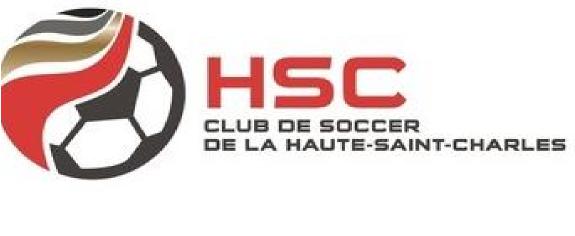 Responsable de niveau : Olivier RomaryNomCLOUTIER, BENJAMINCLOUTIER, GABRIELDELAGE, SAMUELDUFOUR, MATHIEUFORTIN, THOMASGENEREUX, THOMASLAPOINTE, XAVIERNADEAU, CHRISTOPHERPLEAU-BRISSON, OLIVIERRICHARD, MATHIASTANGUAY, PIERREVILLENEUVE, LOUKAVILLENEUVE, ZACK